(1) Proje yürütücüsünün görev yaptığı birim, bölüm ve anabilim dalı belirtilmelidir.!!! Başvurunun bilimsel değerlendirmeye alınabilmesi için, Arial 9 yazı tipinde hazırlanması ve toplamda 20 sayfayı geçmemesi gerekmektedir.  PROJE ÖZETİ Proje başlığı, özeti ve anahtar kelimeler Türkçe ve İngilizce yazılmalıdır. Proje özetleri birer sayfayı geçmemelidir. Özet projenin soyut bir tanıtımı değil, ana hatları ile önerilen projenin: Amacı, Konunun kısa bir tanıtımı, neden bu konunun seçildiği ve özgün değeri, Kuramsal yaklaşım ve kullanılacak yöntemin ana hatları, Ulaşılmak istenen hedefler ve beklenen çıktıların bilimsel, teknolojik ve sosyo-ekonomik ne tür katkılarda bulunabileceği hususlarında ayrı paragraflar halinde kısa ve net cümlelerle bilgi verici nitelikte olmalıdır.Anahtar kelimeler ve İngilizce karşılıkları (keywords) uluslararası literatüre uygun bir şekilde seçilerek özet sayfasının sonundaki ilgili bölümde ayrıca belirtilmelidir.AMAÇ VE HEDEFLER Projenin amacı ve hedefleri ayrı bölümler halinde kısa ve net cümlelerle ortaya konulmalıdır. Amaç ve hedeflerin belirgin, ölçülebilir, gerçekçi ve proje süresinde ulaşılabilir nitelikte olmasına dikkat edilmelidir.KONU, KAPSAM ve LİTERATÜR ÖZETİProje önerisinde ele alınan konunun kapsamı ve sınırları, projenin araştırma sorusu veya problemi açık bir şekilde ortaya konulmalı ve ilgili bilim/teknoloji alan(lar)ındaki literatür taraması ve değerlendirilmesi yapılarak proje konusunun literatürdeki önemi, arka planı, bugün gelinen durum, yaşanan sorunlar, eksiklikler, doldurulması gereken boşluklar vb. hususlar açık ve net bir şekilde ortaya konulmalıdır. Literatür değerlendirmesi yapılırken ham bir literatür listesi değil, ilgili literatürün özet halinde bir analizi sunulmalıdır. Kaynaklar 8.maddede verilmelidir.ÖZGÜN DEĞERProje önerisinin, özgün değeri (bilimsel kalitesi, farklılığı ve yeniliği, hangi eksikliği nasıl gidereceği veya hangi soruna nasıl bir çözüm geliştireceği ve/veya ilgili bilim/teknoloji alan(lar)ına metodolojik/kavramsal/kuramsal olarak ne gibi özgün katkılarda bulunacağı vb.) ayrıntılı olarak açıklanmalıdır.YÖNTEMProjede uygulanacak yöntem ve araştırma teknikleri (veri toplama araçları ve analiz yöntemleri dahil) ilgili literatüre atıf yapılarak (gerekirse ön çalışma yapılarak) belirgin ve tutarlı bir şekilde ayrıntılı olarak açıklanmalı ve bu yöntem ve tekniklerin projede öngörülen amaç ve hedeflere ulaşmaya elverişli olduğu ortaya konulmalıdır. Projede uygulanacak yöntem(ler)le ilerleme kaydedilememesi durumunda devreye sokulacak alternatif yöntem(ler) de belirlenerek açık bir şekilde ifade edilmelidir.PROJE YÖNETİMİ, EKİP VE ARAŞTIRMA OLANAKLARI                                         BAŞARI ÖLÇÜTLERİ VE RİSK YÖNETİMİ Projenin tam anlamıyla başarıya ulaşmış sayılabilmesi için İş-Zaman Çizelgesinde yer alan her bir ana iş paketinin hedefi, başarı ölçütü (ne ölçüde gerçekleşmesi gerektiği) ve projenin başarısındaki önem derecesi aşağıdaki Başarı Ölçütleri Tablosunda belirtilmelidir.                                                      BAŞARI ÖLÇÜTLERİ TABLOSU (*) (*) Tablodaki satırlar gerektiği kadar genişletilebilir ve çoğaltılabilir. (**) Sütun toplamı 100 olmalıdır.Projenin başarısını olumsuz yönde etkileyebilecek riskler ve bu risklerle karşılaşıldığında projenin başarıyla yürütülmesini sağlamak için alınacak tedbirler (B Planı) ilgili iş paketleri belirtilerek ana hatlarıyla aşağıdaki Risk Yönetimi Tablosunda ifade edilmelidir.                                                        RİSK YÖNETİMİ TABLOSU (*)   (*) Tablodaki satırlar gerektiği kadar genişletilebilir ve çoğaltılabilir.PROJE ÖNERİ SAHİPLERİNİN GÖREV ALACAKLARI AŞAMALAR, SÜRELER    (*) Tablodaki satırlar gerektiği kadar genişletilebilir ve çoğaltılabilir.   (**) Sütun toplamı 100 olmalıdır.ARAŞTIRMA OLANAKLARIBu bölümde projenin yürütüleceği birimde/kurumda var olup da projede kullanılacak olan altyapı/ekipman (laboratuvar, araç, makine-teçhizat vb.) olanaklar aşağıdaki tabloda belirtilmelidir.MEVCUT ARAŞTIRMA OLANAKLARI TABLOSU (*)(*)  Tablodaki satırlar gerektiği kadar genişletilebilir ve çoğaltılabilir.PROJEDEN BEKLENEN YAYGIN ETKİProje başarıyla gerçekleştirildiği takdirde projeden elde edilmesi öngörülen/beklenen yaygın etkilerin (bilimsel/akademik, ekonomik/ticari/sosyal, araştırmacı yetiştirilmesi ve yeni projeler oluşturulması) neler olabileceği diğer bir ifadeyle projeden ne gibi çıktı, sonuç ve etkilerin elde edileceği kısa ve net cümlelerle aşağıdaki tabloda belirtilmelidir.PROJEDEN BEKLENEN YAYGIN ETKİ TABLOSUKAYNAKLARBu bölümde, proje önerisinde yararlanılan kaynakların listesi aşağıdaki açıklamalara uygun olarak verilmeli ve bu kaynaklara metin içerisinde atıf yapılmalıdır. BÜTÇE ve GEREKÇESİTalep edilen desteğin her bir kalemi için ayrıntılı gerekçe verilmelidir. Ayrıca, alınması önerilen mal ve malzemeler için teknik şartname ve proforma faturanın proje önerisine eklenmesi gerekmektedir. TALEP EDİLEN BÜTÇE TABLOSU(Talep edilen parasal desteğin her bir kalemi için ayrıntılı gerekçe verilmelidir. Tablodaki satırlar ihtiyaç duyuldukça çoğaltılabilir ve yazım alanları genişletilebilir.)Saha Çalışması Planı(Satır sayısı gerektiği kadar arttırılabilir)(*) Aynı bölgeye, farklı zamanlarda seyahat yapılacak olması durumunda, her seyahate ait bilgiler birbirini takip eden satırlara ayrı ayrı girilmelidir. (**) Milli/Tabiat parkları, sulak alan, ormanlık alan, koruma bölgesi, doğal/tarihi sit alanı, mağaralar, askeri bölge, özel bölge, şahıs/resmi işletmeleri (tarım alanı, çiftlik, mezbaha vb.)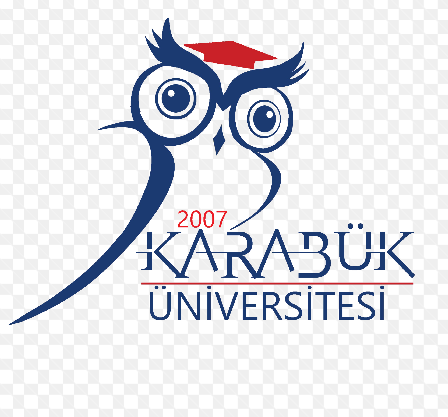 T.C.KARABÜK ÜNİVERSİTESİBİLİMSEL ARAŞTIRMA PROJELERİ KOORDİNASYON BİRİMİLİSANSÜSTÜ TEZ PROJELERİ BAŞVURU FORMUProjenin BaşlığıProje YürütücüsüBirim/Bölüm/ABD (1)Araştırmacı(lar)Proje TürüProje Grubu(   ) Fen ve Mühendislik Bilimleri  (   ) Tıp ve Sağlık Bilimleri  (   ) Sosyal BilimlerProje Başlığı: Proje ÖzetiAnahtar Kelimeler: Project Title:  Keywords: İP Noİş Paketi HedefiBaşarı Ölçütü (%, sayı, ifade, vb.)Projenin Başarısındaki Önemi (%)**İP Noİş Paketi HedefiBaşarı Ölçütü (%, sayı, ifade, vb.)Projenin Başarısındaki Önemi (%)** 1 2 3 4 5 6İP NoEn Önemli Risk(ler)B Planı12Proje Öneri SahipleriGörev Alacakları AşamalarAyıracakları Süre (%)Proje YürütücüsüProje Araştırmacısı 1Mevcut Altyapı/Ekipman Türü, Modeli(Laboratuvar, Araç, Makine-Teçhizat vb.)Mevcut Olduğu Birim/KurumProjede Kullanım AmacıYaygın Etki TürleriProjede Öngörülen/Beklenen Çıktı, Sonuç ve EtkilerBilimsel/Akademik (Makale, Bildiri, Kitap) Ekonomik/Ticari/Sosyal(Ürün, Prototip Ürün, Patent, Faydalı Model, Üretim İzni, Çeşit Tescili, Spin-off/Start- up Şirket, Görsel/İşitsel Arşiv, Envanter/Veri Tabanı/Belgeleme Üretimi, Telife Konu Olan Eser, medyada Yer Alma, Fuar, Proje Pazarı, Çalıştay, Eğitim vb. Bilimsel Etkinlik, Proje Sonuçlarını Kullanacak Kurum/Kuruluş, vb. diğer yaygın etkiler)Araştırmacı Yetiştirilmesi ve Yeni Proje(ler) Oluşturma (Yüksek Lisans/Doktora Tezi, Ulusal/Uluslararası Yeni Proje)Kaynaklar: Yazar soyadlarına göre alfabetik sırada yazılır.Periyodik Yayınlar:Yazarın soyadı, Yazarın adının baş harfi. Yıl.  “Makale Başlığı”, Dergi Adı, Cilt (Sayı), Sayfa Numaraları.Örnek:Huth, E. J. 1986. “Guidelines on authorship of medical papers”, Annals of Internal Medicine, 104, 269-274.Kitap: Yazarın soyadı, Yazarın adının baş harfi. Yıl. Kitabın adı (Baskı sayısı). Basım Yeri: Yayınevi. Örnek: Sertöz, S. 2008. Matematiğin Aydınlık Dünyası (28. Basım). Ankara: TÜBİTAK Yayınları.Kitapta Bölüm: Yazarın soyadı, Yazarın adının baş harfi. Yıl. “Bölüm başlığı” veya sayfa numaraları. Kitabın adı. Editör(ler)/Hazırlayan(lar): Editör/Hazırlayan soyadı, Editör /Hazırlayan adının baş harfi. Basım Yeri: Yayınevi.Örnek: Arıman, A. 1978. Sayfa 41. Progress in Particle and Nuclear Physics. Editör: Wilconsin, D. New York: Pergamon.İnternette yer alan metinler: Yazarın soyadı, Yazarın adının baş harfi. “Metin başlığı”. Metnin yayımlandığı internet adresinin adı. İnternet adresi, Son erişim tarihi: Gün Ay Yıl. Örnek: Clark, C. “Physicists Crack Another Piece of The Glass Puzzle”. R&D Magazine. http://www.rdmag.com/news/2012/10/physicists-crack-another-piece-glass-p... Son erişim tarihi: 15 Aralık 2012. İnternette yer alan kurumsal rapor/istatistik/şekil/tablo: Sayfanın ait olduğu kurum/organizasyon. “Atıf yapılan bölüm/tablo/şekil başlığı”. İnternet adresi, Son erişim tarihi: Gün Ay Yıl.Örnek: Türkiye Bilimsel ve Teknolojik Araştırmalar Kurumu. “Ar-Ge Harcamalarının GSYİH’ye Oranı”. http://www.tubitak.gov.tr/tubitak_content_files/BTYPD/istatistikler/BTY0... Son erişim tarihi: 15 Aralık 2012.Atıflar: - Tek yazarlı eserler için yalnızca yazarın soyadı ve parantez içinde yayının yılı belirtilir. Örnek: Öztürk (1990).- İki yazarlı eserler için yazarların soyadları "ve" bağlacı ile sırasıyla yazılır. Örnek: Öztürk ve Demir (2008).- Üç ve daha çok yazarlı eserler için birinci yazarın soyadı ve "vd." ifadesi kullanılır. Örnek: Öztürk vd. (2000).- Aynı anda aynı yazara ait farklı tarihlerde yayımlanmış birden çok eser için, tarihler kronolojik sırada gösterilir. Bir yazarın aynı yıl içinde çıkmış birden çok eseri için yıldan sonra harf sırasıyla ayrım yapılır. Örnek: Öztürk (2000a, 2000b, 2004).- Eğer atıf parantez içinde yer alıyorsa yıl parantez içine alınmaz. Parantez içerisinde birden fazla kaynağa atıf yapılacaksa, kaynakları ayırmak için “;” kullanılır. Örnek: (Öztürk vd., 2000; Demir, 2012).-İnternet adresleri için örnekte gösterildiği şekilde atıf yapılır. Örnek: Clark (2012).Alınması Önerilen Makine – Teçhizat (03.7)Alınması Önerilen Makine – Teçhizat (03.7)Adı / ModeliKullanım GerekçesiAlınması Önerilen Sarf Malzemesi (03.2)Alınması Önerilen Sarf Malzemesi (03.2)Adı Kullanım GerekçesiHizmet Alımı (03.5)Hizmet Alımı (03.5)Hizmet Alımı (03.5)MahiyetiNereden/Kimden AlınacağıGerekçesiSeyahat AdediÖrnek / Veri  Toplanacak Yerler(*) (Nereden-Nereye gidileceği belirtilmelidir)Seyahat GerekçesiÖrnek /Veri Toplanacak Yerin Niteliği(**)Yasal/Özel İzin Belgesi Gerekli mi? (Evet/Hayır) Ulaşım Aracı(Özel/Resmi Araç)Kişi SayısıGün Sayısı (kişi başına)Toplam Katedilecek Yol (km)TOPLAM (km)TOPLAM (km)